МУНИЦИПАЛЬНОЕ БЮДЖЕТНОЕ ДОШКОЛЬНОЕ ОБРАЗОВАТЕЛЬНОЕ                                                         УЧРЕЖДЕНИЕ ДЕТСКИЙ САД «РАДУГА»микрорайон Геолог, д.15, п.Тазовский, Тазовский район, Ямало-Ненецкий автономный округ, 629350    тел. 8(34940)2-09-50, raduga-taz@mail.ru.                        Экскурсия «Сказки народов Севера»                                                     Подготовила: воспитатель Мельникова М.Н.                                             п. Тазовский                                                    2021г.Сочинял сказки народ в те давние времена, когда и книжек не было. А , может, и были книжки, да только в северные края, где живут ненцы, пасутся олени, книжки не попадали. А если бы и попали книжки – кто бы их читать стал? Грамотных – то не было!  Но без сказок нельзя! Скучно без них! Вот и придумали их дедушки и бабушки, отцы и матери для детей, чтобы дети знали свой родной край, в котором живут звери и птицы, рыбы – все чем богата земля, чтобы учились быть смелыми и честными, добрыми и умными.Среди ненецких сказок есть сказки о животных, волшебные, легендарные и бытовые. Часто их персонажами выступают божества, духи – хозяева земли.По-ненецки сказка звучит “вадако”. Значит, мы сегодня будем слушать вадако. Наши сказки живут в чуме.Кружит, кружит метель, воет ветер за меховыми стенками чума. Но в очаге уютно трещат дрова, вокруг очага сидят дети и глаз не сводят со старого ненца-оленевода, который рассказывает им сказки...«БУРЫЙ и БЕЛЫЙ МЕДВЕДИ»Самым почитаемым священным животным среди северных народностей является бурый медведь. Почти в каждой семье имеется кусочек медвежьей шкуры, медвежий клык или ноготь. Однажды лесной бурый медведь пошёл на север, к морю. В это время морской белый медведь пошёл по льду на юг, к земле. У самого берега моря они встретились. У белого медведя шерсть встала дыбом. Он сказал:— Ты что это, бурый, по моей земле ходишь?
Бурый ответил:— Когда она у тебя была, земля-то? Твоё место в море! Твоя земля — льдина!Белый медведь встал на дыбы. Бурый медведь встал на дыбы. Долго боролись, даже вспотели. Наконец устали. Силы у медведей равные, ведь они - братья. Посмотрели медведи вокруг- кругом раздолье!Лесной медведь пошёл назад, в лес. Морской медведь остался на берегу моря.С тех пор хозяин леса живёт в лесу, хозяин моря живёт в море. И никто друг другу не мешает. «Старик и его дочери»Сказки рисуют яркие картины жизни и быта охотников, рыбаков и оленеводов, знакомят с их представлениями и обычаями. Ненецкая сказка «Старик и его дочери» описывает быт и привычные обязанности женщин Ямала: приготовление еды, шитье одежды, уход за детьми и стариками. Так же, эта сказка демонстрирует непогоду, как постоянный спутник народов Севера.«ГОЛУБИКА»Кто бывал в тундре, тот знает — растет там везде чудная ягода-голубика. Много преданий есть про то, откуда она взялась, а вот вам еще одно. У Солнечного Луча и Цветущей Травки росла дочь Вечерняя Зорька. Она была очень хорошей мастерицей. Много сватов приезжало к девушке, но Солнечный Луч никому не отдавал свою любимую дочь. Приехал к чуму Непобедимый Холод.  Силой забрал Вечернюю Зорьку и повез ее навстречу снежным бурям и ледяным горам. Окоченела девушка, скатилась на землю и превратилась в ягоду голубику.Рассердился Непобедимый холод, дунул – побелела земля, замерзло все кругом. Глубоким снегом покрыло ягоду голубику. Но пришла весна, Солнечный Луч растопил снег, и ожила голубика. Собирают люди сладкую ягоду и вспоминают про девушку-красавицу, ставшую ягодой голубикой.«КУКУШКА»У человека и у животных есть язык - почему бы и зверю не заговорить по-человечески. Или наоборот: если птицы летают - почему бы не полететь человеку? Эта история о матери четверых непослушных детей. Они постоянно играли на снегу с утра до вечера, а матери совсем не помогали. Ей приходилось вечно за ними следить и убирать. От такой тяжкой работы мать заболела. Она попросила кто-то из детей принести ей воды, но трое лишь придумывали отговорки, а четвёртый и вовсе не ответил. Потом дети убежали играть на улицу. И пока они играли, их мать обернулась кукушкой и вылетела из жилища. Дети побежали за матерью и стали предлагать ей выпить воды, но было уже поздно. Они бежали много дней и ночей так, что изранили себе ноги в кровь. И там, где они пробегали, оставались красные следы. Навсегда бросила детей мать-кукушка. И с тех пор не вьёт себе кукушка гнезда, не растит сама своих детей. А по тундре с той поры красный мох растёт.  Эта сказка учит уважать родителей и помогать им.«ЛЕГЕНДА о СЕВЕРНОМ СИЯНИИ»Большое значение люди Севера придавали такому природному явлению, как северное сияние. По древним преданиям жили  в тундре дедушка и внук.  Была у них собака по кличке Айя, которая помогала охотиться и пасти оленей. Однажды на деда напал волк. Собака спасла хозяина от волка, но была ранена. И пока дед волка прогонял, Айя куда-то пропала.  А в тундре стемнело, ничего не видно. Мальчик громко заплакал, но тут подлетел к нему сокол и попросил поджечь ветку в костре. Взял сокол ветку в клюв и улетел высоко в небо. И расступилась тьма, а сокол все летал над тундрой, пока внук с дедушкой искали собаку. Айя нашлась, когда ветка уже догорала. Сокол улетел, а в северном небе с тех пор часто загорается костер, чтобы осветить путь тем, кто хочет совершить доброе дело.  Сказки любых народов воспитывают любовь к трудолюбию, осуждают лень, злость, жадность.   Народы Севера любят свой край с его неповторимым животным и растительным миром. Стоят в тундре Ямала островерхие чумы, пасутся олени. Жив народ, жив язык, а значит и сказки живы!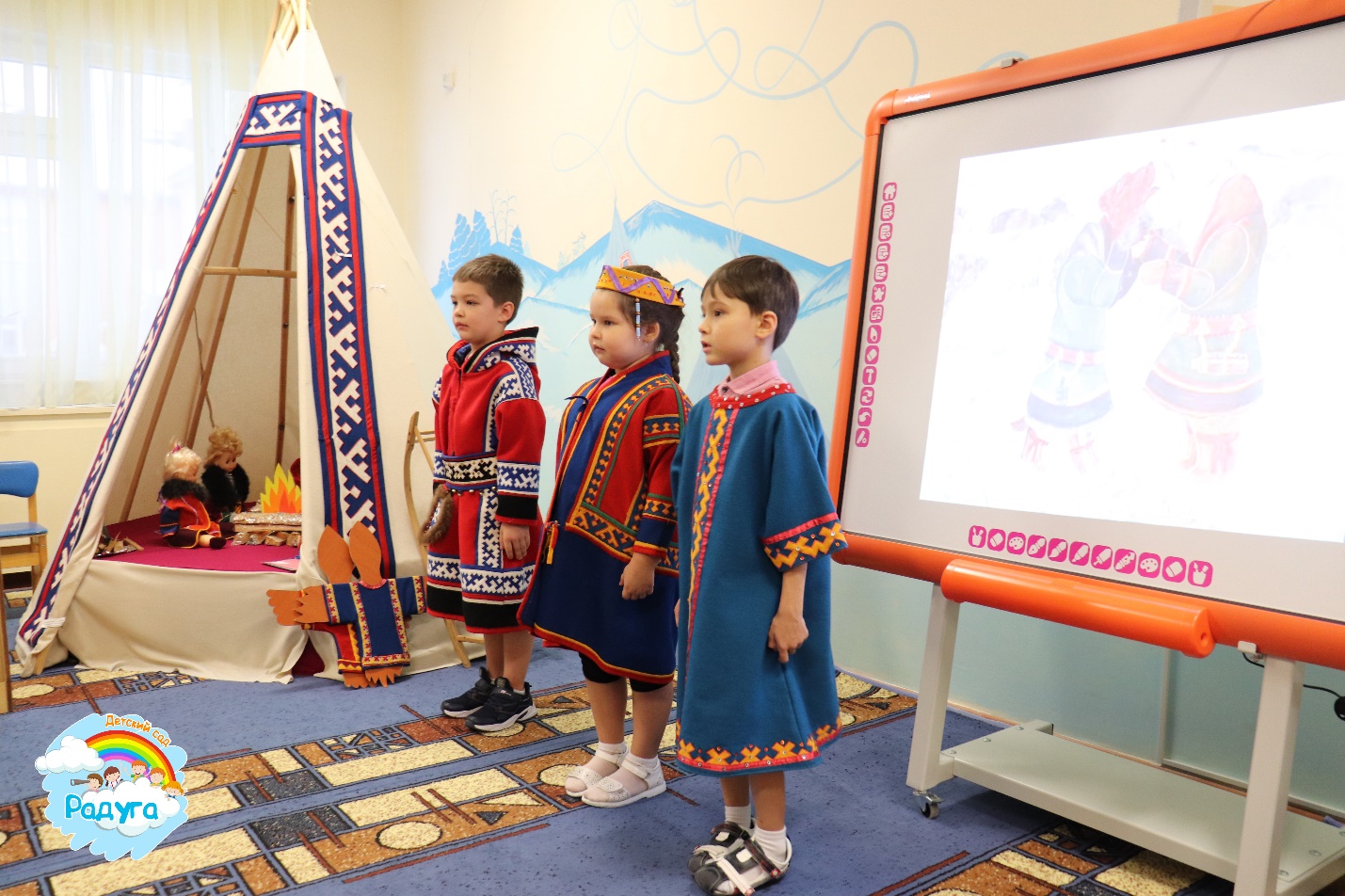 